Проект на тему «Буду Родину любить, буду Родине служить!».Составила воспитатель МБДОУ «Ёлочка» п. Мотыгино  Ермакова Л.А.Цель проекта: Формировать у детей дошкольного возраста чувство патриотизма, гордости и уважения за Российскую армию.Задачи:Систематизировать, расширять и обобщать знания о Российской Армии, родах войск, военной техники.Развивать интерес детей к истории родного Отечества, к истории формирования и становления Российской армии от Древней Руси до современности.Активно привлекать семью к патриотическому воспитанию своих детей.Вид проекта: Информационно-творческий, средней продолжительности.Срок реализации проекта: 8 февраля – 19 февраля 2017г.Участники проекта:Дети подготовительной группы (6-7лет),Воспитатель Ермакова Л.А.Родители воспитанников.Музыкальный руководительИнструктор по ФизоАктуальность: Проблема нравственно-патриотического воспитания детей дошкольного возраста, является одной из первостепенных для современного общества.В настоящее время воспитание патриотизма, гражданственности – достаточно трудная задача, решение которой требует терпения и такта. Подчас в современных семьях подобные вопросы не считаются важными и заслуживающими должного внимания.Наши дети уже не мечтают стать доблестными войнами и не считают защиту своей Родины - священным долгом.День Защитника Отечества уже не ассоциируется с вооруженными силами. Этот праздник постепенно превратился в гендерный, равносильный международному женскому дню. К сожалению, мало кто знает историю праздника – 23 февраля, в связи, с чем он был установлен.Этот проект является отличной возможность воспитать чувство гордости за свой народ, за армию, Родину… Вызвать желание быть похожими на смелых и отважных воинов своей страны.Предполагаемый результат:Проявление интереса к армии, уважение к защитникам Отечества.Формирование у детей любви к Родине.Формирование высоких нравственных личностных качеств: отзывчивость, справедливость, смелость, толерантность. Закрепление некоторых представлений о истории нашей страны.Презентация проекта: Спортивно- развлекательный праздник «Папа может!»Оформление выставки в приемной: «Защитники Отечества».Этапы проекта:1этап: Подготовительный.Обозначение актуальности и темы будущего проекта.Постановка цели и задач.Работа с методическим материалом, литературой по данной теме.Работа над проектом разбита на две тематические недели.1) Богатыри земли русской.2) Российская Армия.2 этап: Основной.Реализация проекта.3 этап: Заключительный:Спортивно- развлекательный праздник «Папа может!»Оформление мини-музея: «Защитники Отечества».Деятельность по реализации проекта:Планирование воспитательной- образовательной работы.Тема: ««На страже стоит воин и народ спокоен!»Итоговое мероприятие: Спортивно- развлекательный праздник «Папа может»!Разработка физкультминуток о « Защитников отечества».Физкультминутка «Отдохнем»Я – отважный капитан,  ( Руки на поясе)Покорил немало стран.   (Дети маршируют на месте)Я в бинокль смотрю вперёд,   (Складывают руки «биноклем»)И корабль мой плывёт.Волны плещут лишь слегка,     (Руки в стороны, покачивают ими)Качка тихая пока.                    ( Ноги расставили и покачиваются)Сильными вдруг волны стали,      (Увеличивают амплитуду движения)И матросы все упали.         (Опускаются на пол)Но я качки не боюсь -      ( Встали прямо, голова приподнята)Крепко за канат держусь.     (Руки вперёд, сжимают кулачки)Управляю кораблём            (Крутят штурвал)И в бинокль вижу дом!       ( Машут руками над головой).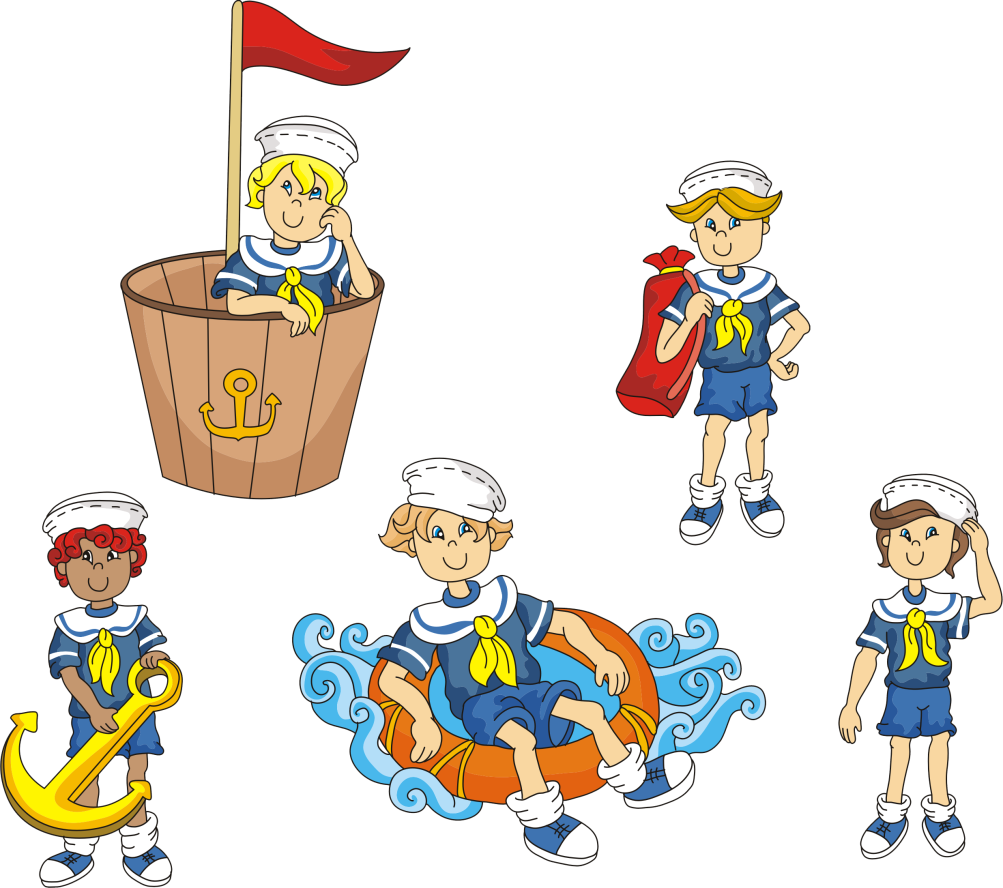 Физкультминутка « Флот».(Педагог читает стихотворение и дети выполняют соответствующие тексту движения).Раз-два – аты-баты,Три-четыре – мы солдаты.Маршируем как пехота.Раз-два – повороты.В кабину сели самолёта,Три- четыре мы –пилоты.Вниз- вверх,  вниз- вверх,Наши крылья лучше всех.А теперь на кораблях,Мы качаемся в волнах.Сквозь бинокль вдаль посмотрим –Нелегко служить на флоте.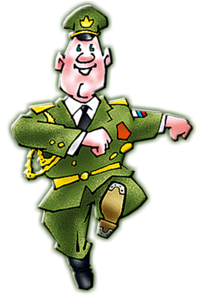 Физкультминутка « Богатыри».Дружно встанем- раз, два, три-Мы теперь богатыри!Мы ладонь к глазам приставим,Ноги крепкие расставим,Поворачиваясь вправо- оглядимся величаво.И налево надо тоже поглядеть из-под ладошек,И направо, и ещё, через левое плечо.Буквой "Л" расставим ноги,Точно в танце руки в боки,Наклонились влево, вправо-Получается на славу!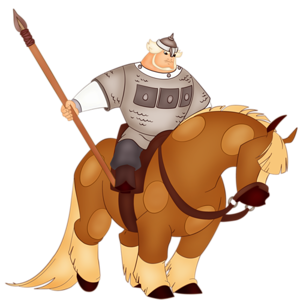 Физкультминутка « Мы ребята».Встанем смирно, без движенья,Начинаем упражненья:Руки вверх подняли – раз!Выше носа, выше глаз.Упражнение второе –Положенье рук иное.Будем делать повороты,Выполнять с большой охотой.А третье упражненье –Руки к плечам – круговые движенья.Вперед – вперед, назад – назад,Это полезно для наших ребят.А теперь сгибаем их без труда,Чтобы сила богатырская была.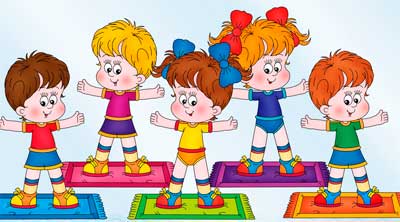 Физкультминутка "Защитники Отечества"Мы пока что дошколятаНе шагаем как солдатыРаз, два дружно в ногу,Три, четыре тверже шаг.На парад идут солдатыОни смелые ребята.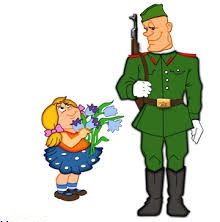 Физкультминутка « Наша Родина».Есть у нас танкисты, есть и моряки,Есть артиллеристы, меткие стрелки.Есть у нас ракеты, есть и корабли,Наши космонавты- чудо всей Земли. Наша Родина сильна,Охраняет мир она. 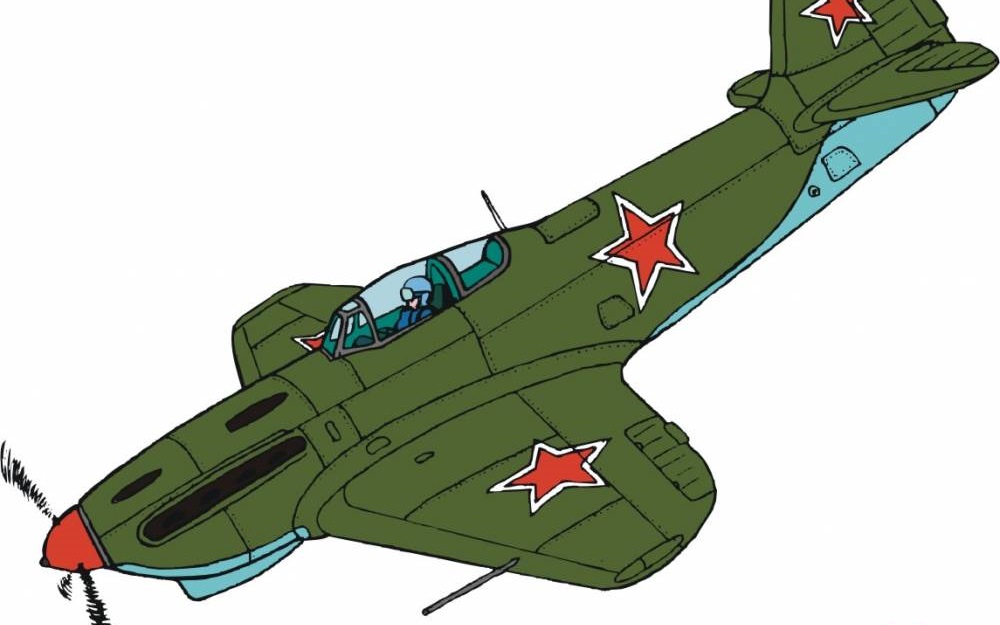  Физкультминутка «Богатырь» .Богатырь- вот он каков:Он силен, он здоров,Он из лука стрелял,Метко палицу бросал,На границе стоял, Зорко-зорко наблюдал.Подрастем мы и, смотри,Станем, как богатыри! 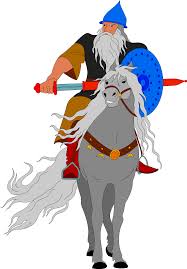 Физкультминутка «Отчизна» .Мы зарядку любим очень. Быть здоровым каждый хочет.Сильным, смелым вырастать, Чтоб Отчизну защищать.Раз- нагнулись. Два- наклонИ три- наклон.От души –земной поклон Всем, кто нас оберегаетИ покой наш защищает. 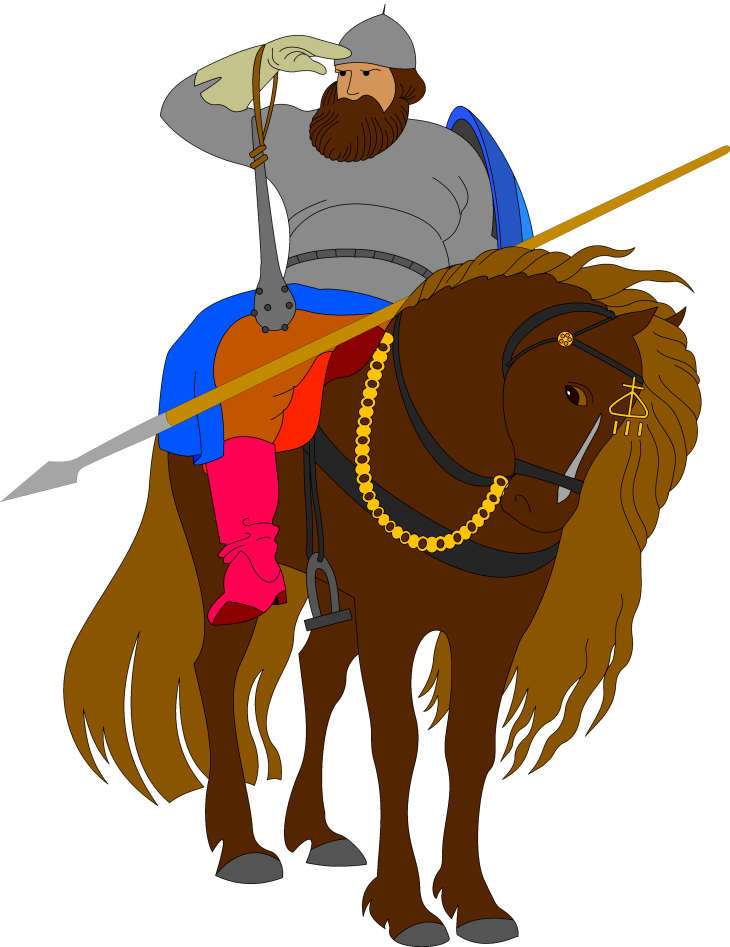                      Утро                        Прогулка                             НОД                             Вечер15.02.средаБеседа с детьми на тему «Россия наша страна».Полив комнатных растений.Д/И: «Отгадай по описанию».Утренняя гимнастика.Наблюдение за деревьями, обратить внимание как опустились ветки под тяжестью снега.Подвижные игры «Наседка и коршун» «Следопыты».В.М: (мини-лыжи, ледянки, сани, метла).ФЦКМ:                       Виды войск Российской Армии. (видеоряд)Лепка/аппликация:Пограничник с собакой. (подготовка к изготовлению открытки).Сюжетно –ролевая игра: «Три танкиста»; «Граница».Игры в Лего;«День здоровой книги» (работа в книжном уголке подклеивание книг).Разгадывание кроссвордов.16.02.четверг.Инд.работа: Маша, Дима С, Максим С, ЗКР  Игра «Замени звук»Цель: Развитие ФС.«Кто больше увидит и назовёт»Цель: учить обозначать словом и действием части и признаки внешнего вида игрушки. рисование на свободную тему.Утренняя гимнастика.Напомнить, что люди могут помочь деревьям встряхнув ветки от снега. Объяснив, что в теплую погоду снег становится тяжелым и липким.Подвижная игра: «Два мороза», «Следопыты».                                                       Цель: упражнять в ориентировке в пространстве.Индивидуальная работа Развитие движений.Цели: упражнять в скольжении;учить приседать во время скольжения. В.М: ( мини-лыжи, ледянки, сани).Конструирование:  Военный карабль.Физ.воспитание.Социально- коммуникативное.Прослушивание песен о Армии. Сюжетно –ролевая игра:«На границе».Игры «Ассоциации».Перекладывание мешочков с песком.Игры с конструктором «Мосты».П. Воронько«Лучше нет родного края» 17.02.пятница.Рассматривание фотографий с военно -воздушным флотом.Чтение рассказа «На границе».Утренняя гимнастика.Наблюдение за деревьями, рассмотреть строение дерева.Собираем сухие ветки на участке.Катание с горок, на лыжах, на санях.Трудовая деятельностьКоллективный труд на территории участка. Цель: учить работать сообща, получать радость от выполненного труда и его результата. Подвижные игры«Коршун и наседка», «Не попадись».В.М: (мини-лыжи, ледянки, сани).Худож.эстетич развитие.Рассматривание картины «Пограничник».Рисование:«Мой папа солдат».Физ.воспитаниеСРИ: «Аптека».«Строительство».Настольные игры: «Шашки», «Лото», «Морской бой».Чтение былин: «Илья Муромец и Идолище».Работа с трафаретами, свободное рисование.20.02.понедельникИндивидуальная работа: Владик, Миша, Маша К, «Замени первый звук»Цель: Развитие ФСРабота с раскрасками (военная техника).Дидактическая игра «Тик-такЦель: Продолжать учить определять форму предметов и их частей на примере макета часов.Познакомить с часами, учить устанавливать время на макете часовВоспитывать интерес к играм.Наблюдение за ветром, определять силу ветра.Трудовая деятельностьРазбрасывание песка на скользкие дорожки. Цель: воспитывать трудолюбие, желание трудиться для общей пользы.Подвижные игры «Коршун и наседка», «Не попадись».Цель: упражнять в беге в разных направлениях, действиях по сигналу.Индивидуальная работа Развитие движений.Цель: совершенствовать навыки ходьбы на лыжах скользящим шагом. В.М: (мини-лыжи, ледянки, сани).Развитие речи:       Чтение рассказа «Голубая птица».Худож.труд/дет.дизайн.«Подарки папам».Физ.занятие.СРИ: «Фотоателье», «Магазин».3. А. Твардовский «Рассказ танкиста».Разучивание стихов о «Нашей Армии».Инсценировка рассказа«Лиса и журавль».21.02.вторникМатематические игры: Дидактическая игра «Успей вовремя»Цель: Продолжать закреплять понятие времени.Развивать чувство времени, учить регулировать свою деятельность в соответствии с временным интервалом.Воспитывать любознательность.Знакомство с творчеством Г. Х. Андерсена.«Гадкий утенок» -чтение сказки.Рассматривание иллюстрации военный бой.Утренняя гимнастика.Экскурсия по участку детского сада: измерение снега в разных местах территории сада.Индивидуальная работа «Кто ловкий и быстрый?».Катание с горок; «Горелки», «Вышибало».В.М: ( мини-лыжи, ледянки, сани).ФЭМП/ сенсорное. Рабочая тетрадь.Познавательно-исслед.деятельность.Военные заводы.Муз.занятиеСпортивно- развлекательный праздни «Папа Может».Уборка в театральном уголке.Игры со строительным материалом ( мелкие кубики, большой конструктор).